ПРОЕКТ РЕШЕНИЯ комплексного развития территории жилой застройки в границах              ул. Фурманова, ул. Олега Кошевого, 3-й переулок Тимирязева Ленинского района города Ульяновска В соответствии со статьёй 66, 67 Градостроительного кодекса Российской Федерации, постановлением Правительства Ульяновской области от 15.09.2021 № 432-П «О мерах, способствующих реализации комплексного развития территории Ульяновской области», руководствуясь Уставом муниципального образования «город Ульяновск»,АДМИНИСТРАЦИЯ ГОРОДА УЛЬЯНОВСКА ПОСТАНОВЛЯЕТ:         Принять решение о комплексном развитии территории жилой застройки площадью 2,64 га в границах ул. Фурманова, ул. Олега Кошевого,                  3-й переулок Тимирязева Ленинского района города Ульяновска, включающей земельные участки с кадастровыми номерами 73:24:040801:17, 73:24:040801:18, 73:24:040801:19, 73:24:040801:25, 73:24:040801:26, 73:24:040801:28, 73:24:040801:29, 73:24:040801:30, 73:24:040801:31, 73:24:040801:32, 73:24:040801:70, 73:24:040801:63, 73:24:040801:33, 73:24:040801:51, 73:24:040801:71, и земель, государственная собственность на которые не разграничена (кадастровый квартал 73:24:040801). Определить границы комплексного развития территории жилой застройки согласно приложению 1 к настоящему постановлению.	2. Определить перечень земельных участков и объектов капитального строительства, расположенных в границах комплексного развития территории жилой застройки, в том числе перечень объектов капитального строительства, подлежащих сносу или реконструкции, включая многоквартирные жилые дома, согласно приложению 2 к настоящему постановлению.	3. Установить предельный срок реализации решения о комплексном развитии территории жилой застройки − 10 лет со дня заключения договора о комплексном развитии территории жилой застройки, установить этапы реализации комплексного развития территории застройки в границах          ул. Фурманова, ул. Олега Кошевого, 3-й переулок Тимирязева Ленинского района города Ульяновска на основании мастер− плана, согласно приложению 3 к настоящему постановлению.	4. Основные виды разрешённого использования земельного участка 
и объектов капитального строительства, которые могут быть выбраны при реализации решения о комплексном развитии территории, а также  перечень предельных параметров разрешённого строительства объектов капитального строительства в границах территории, подлежащей комплексному развитию, указаны в приложении 4 к настоящему постановлению.	5. Комплексное развитие территории жилой застройки подлежит реализации по одному договору о комплексном развитии жилой застройки, заключаемому в отношении всей территории, подлежащей комплексному развитию жилой застройки, по результатам проведённых торгов (аукциона) в целях заключения договора о комплексном развитии территории жилой застройки.	6. Определить Управление муниципальной собственностью администрации города Ульяновска уполномоченным органом на проведение торгов на право заключения договора о комплексном развитии территории жилой застройки.	7. Лицу, заключившему по результатам торгов  договор о комплексном развитии территории жилой застройки  обеспечить за свой счёт:	7.1. Разработку документацию по планировке территории, взяв за основу согласованный на комиссии по градостроительству и архитектуре при Едином градостроительном совете при Губернаторе Ульяновской области мастер − планом (протокол заседания комиссии по градостроительству и архитектуре при Едином градостроительном совете при Губернаторе Ульяновской области от 21.11.2023 № 43-ПС), в границах элемента планировочной структуры с сохранением объектов капитального строительства, не включенных в границы комплексного развития территории жилой застройки.	7.2. Расселение многоквартирных домов, находящихся в границах  комплексного развития территории жилой застройки  по ул. Фурманова, ул. Олега Кошевого, 3-й переулок Тимирязева Ленинского района города Ульяновска, в соответствии со статьёй 32.1 жилищного кодекса Российской Федерации, пунктом 9 части 4 статьи 68 Градостроительного кодекса Российской Федерации.	7.3. Подготовку проектной документации на снос объектов капитального строительства, включая многоквартирные жилые дома в соответствии с приложением 2 к настоящему постановлению, а также их снос.	7.4. Подготовку проектной документации и строительство в границах комплексного развития территории жилой застройки  по ул. Фурманова,                ул. Олега Кошевого, 3-й переулок Тимирязева Ленинского района города Ульяновска многоквартирных домов и объекта местного значения – дошкольного образовательного учреждения во встроенном помещении жилого здания, взяв за основу согласованный на комиссии по градостроительству и архитектуре при Едином градостроительном совете при Губернаторе Ульяновской области мастер − планом (протокол заседания комиссии по градостроительству и архитектуре при Едином градостроительном совете при Губернаторе Ульяновской области от 21.11.2023 № 43-ПС).	8.Объекты культурного наследия, подлежащие сохранению в соответствии с законодательством Российской Федерации  об объектах культурного наследия в границах ул. Фурманова, ул. Олега Кошевого, 3-й переулок Тимирязева Ленинского района города Ульяновска, включающей земельные участки с кадастровыми номерами 73:24:040801:17, 73:24:040801:18, 73:24:040801:19, 73:24:040801:25, 73:24:040801:26, 73:24:040801:28, 73:24:040801:29, 73:24:040801:30, 73:24:040801:31, 73:24:040801:32, 73:24:040801:70, 73:24:040801:63, 73:24:040801:33, 73:24:040801:51, 73:24:040801:71, и земель, государственная собственность на которые не разграничена (кадастровый квартал 73:24:040801) отсутствуют.	9. Настоящее решение вступает в силу на следующий день после его официального опубликования в газете «Ульяновск сегодня».                                                                          ПРИЛОЖЕНИЕ 1Схема границ территории жилой застройки комплексного развития территории жилой застройки в границах ул. Фурманова, ул. Олега Кошевого,                  3-й переулок Тимирязева Ленинского района города Ульяновска(кадастровый квартал 73:24:040801)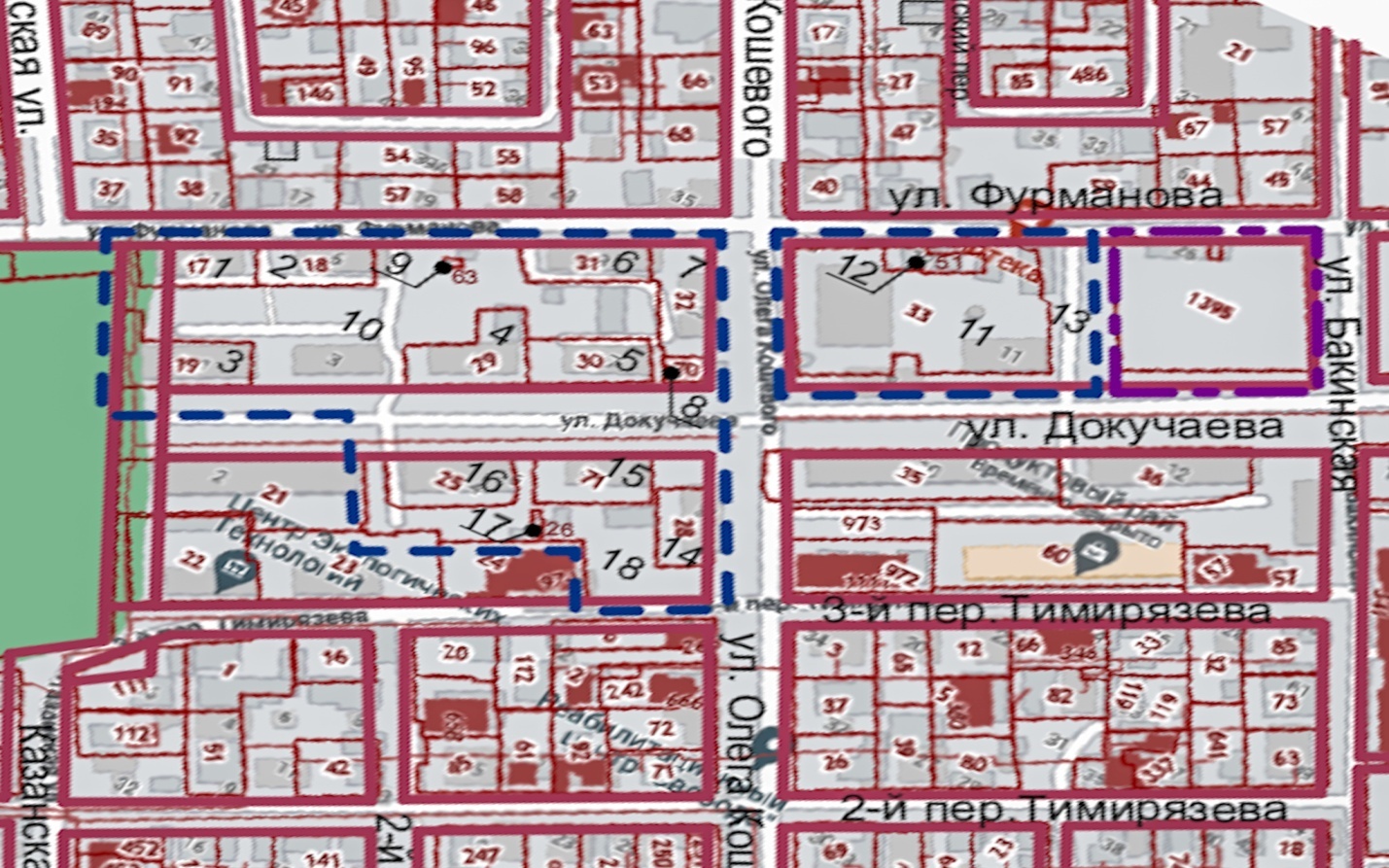 GSPublisherVersion 0.0.100.100Условные обозначения:                        Красная линия                        Предлагаемые к установлению границы комплексного развития                                                            территории                        Участок в частной собственности                                                                                                           ПРИЛОЖЕНИЕ 2ПЕРЕЧЕНЬземельных участков и объектов капитального строительства, расположенных в границах комплексного развития территории жилой застройки, в том числе перечень объектов капитального строительства, подлежащих сносу или реконструкции, включая многоквартирные жилые дома                                                                          ПРИЛОЖЕНИЕ 3Этапы реализации комплексного развития территории застройки в границах          ул. Фурманова, ул. Олега Кошевого, 3-й переулок Тимирязева Ленинского района города Ульяновска                                                                           ПРИЛОЖЕНИЕ 4ОСНОВНЫЕ ВИДЫразрешённого использования земельного участка и объектов капитального строительства, которые могут быть выбраны при реализации решения о комплексном развитии территории, перечень предельных параметров разрешённого строительства объектов капитального строительства в границах территории, подлежащей комплексному развитию____________________№п/пКадастровый номер земельного участкаПлощадь земель-ного участка (кв.м)Информация об объектах капитального строительства (здание, сооружение)Информация об объектах капитального строительства (здание, сооружение)Информация об объектах капитального строительства (здание, сооружение)Информация об объектах капитального строительства (здание, сооружение)№п/пКадастровый номер земельного участкаПлощадь земель-ного участка (кв.м)Объект капитального строительстваАдрес объекта капитального строительстваПлощадь объекта капитального строительстваИнформация по сносу /реконструкции / сохранение1.73:24:040801:17615,0многоквартирный жилой домФурманова, д. 4391,35снос2.73:24:040801:18628,0многоквартирный жилой домФурманова, д. 6428,19снос3.73:24:040801:19833,0многоквартирный жилой домДокучаева, д. 1594,81снос4.73:24:040801:25839,0многоквартирный жилой домДокучаева, д. 6670,30снос5.73:24:040801:71735,0многоквартирный жилой домул. Докучаева, д. 8399,13снос6.73:24:040801:2633,0гаражул. Докучаева, между д.6 и д.8-снос7.73:24:040801:28558,0многоквартирный жилой домул. Олега Кошевого, д. 31391,59снос8.--многоквартирный жилой домул. Докучаева, д. 3430,94снос9.73:24:040801:29878,0многоквартирный жилой домул. Докучаева, д. 5472,30снос10.73:24:040801:30715,0многоквартирный жилой домул. Докучаева, д. 7438,69снос11.73:24:040801:31614,0многоквартирный жилой домул. Фурманова, д. 8606,89снос12.73:24:040801:32802,0многоквартирный жилой домул. Олега Кошевого, д. 33430,12снос13.73:24:040801:333 847,0объекты социального и коммунально-бытового  назначенияул. Олега Кошевого, д.381 870,0снос14.73:24:040801:51282объекты социального и коммунально-бытового  назначенияул. Олега Кошевого, д.38230,0снос15.73:24:040801:6320гаражул. Фурманова (во дворе дома №8)-снос16.73:24:040801:70150магазинул. Докучаева, д. №7А129,0сносЭтапыМногоквартирные дома, планируемые к строительствуПериод1 этап1 многоквартирный дом                  (со встроенным детским садом)2025-20272 этап1 многоквартирный жилой дом   ( 2 корпуса)2026- 20293  этап1 многоквартирный жилой дом  (2 корпуса)2028-20314 этап1 многоквартирный жилой дом    (2 корпуса)2027-2033№  п/посновные виды разрешенного использования земельных участков и объектов капитального строительства, которые могут быть выбраны при реализации решения о комплексном развитии территорииМаксима-льная этажность объектов капиталь-ного строитель-стваМаксима-льный процент застройкиМинима-льный процент озелененияМаксима-льныйкоэффицент плотность застройки123456- Многоэтажнаяжилая застройка(высотнаязастройка.- Среднеэтажнаяжилая застройка.–Земельные участки(территории)общегопользования.- КоммунальноеобслуживаниеХранение автотранспорта- Образование и просвещениедо 16  надземных этажей60%20%1,6